Information & Consent Form – Summer 2020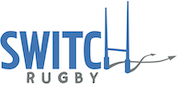 Children’s DetailsContact DetailsDeclarationI give permission for my son/daughter to participate in the Switch Rugby Limited Summer Camps on the dates indicated above. I acknowledge that participation in this programme is undertaken at our own risk. I understand that whilst attending this programme, Switch Rugby Limited or its coaches accept no liability for personal injury, loss or damage to personal effects. I acknowledge and comply with Switch Rugby rules for the course.I give permission for my child to receive any medical treatment necessary 			Yes / NoI give permission for photographs to be taken of my son or daughter as promotional materials 	Yes / NoI give Switch Rugby permission to keep me informed of future Holiday courses via email.		Yes / NoI allow Switch Rugby to store my information in this form for booking purposes and contact me via email regarding my booking.										Yes / NoPlease complete this form and return it via email using matt@switchrugby.com Child 1:Child 1:Date of birth:Age:Rugby Club:School:Any Special Requirements (medical information etc.):Any Special Requirements (medical information etc.):Parent’s Name:Parent’s Name:Address:Mobile No.:Email:Post code:Confirm email:Emergency Contact Name:Telephone: